Реквізити навчальної дисципліниРозподіл годинПрограма навчальної дисципліниОпис навчальної дисципліни, її мета, предмет вивчання та результати навчанняДисципліна вивчає теорію, методологію і прикладні аспекти розроблення інноваційного проекту на основі інноваційної бізнес-ідеї у сфері реабілітації та ерготерапії. Вона покликана мотивувати студентів спробувати себе у ролі підприємців, надати їм можливість комплексно та контекстно отримати знання і уміння зі сфер менеджменту, маркетингу, психології, соціології, економіки, фінансів та права, необхідні для того, щоб побудувати власний інноваційний бізнес або бути до цього залученим.Метою навчальної дисципліни є формування у студентів набуття здатності управляти інноваційною діяльністю її організаційно-економічним забезпеченням та інноваційним розвитком інноваційно орієнтованих підприємств, а також компетентностей щодо комплексної організації та реалізації системи дій протягом життєвого циклу стартап-проекту з урахуванням сучасних світових та вітчизняних досягнень в сфері інноваційного менеджменту. А також здатність генерувати нові ідеї й нестандартні підходи до їх реалізації (креативність), знання загальних принципів ухвалення управлінських рішень, зокрема принципів, процесів та особливостей управління інноваціями та інноваційною діяльністю, функціонування інноваційної інфраструктури та національної інноваційної системи, уміння використовувати аналіз внутрішнього та зовнішнього середовища, використовувати методи та принципи менеджменту для прийняття управлінських рішень, зокрема вибирати та використовувати різні методи й інструментальні засоби управління, контролю реалізації, моніторингу та аналізу проекту у сфері реабілітації та ерготерапії.Загальні компетентності:ЗК 1 Здатність до розуміння предметної області та розуміння професійної діяльності.ЗК 3 Здатність до міжособистісної взаємодії.ЗК 4 Здатність працювати в команді.ЗК 6 Здатність спілкуватися державною мовою як усно, так і письмовою.ЗК 8 Здатність планувати та управляти часом.ЗК 9 Здатність до використання інформаційних і комунікаційних технологій.ЗК 10 Здатність до пошуку, оброблення та аналізу інформації з різних джерел.ЗК 11 Здатність вчитися і оволодівати сучасними знаннями.ЗК 12 Здатність застосовувати знання у практичних ситуаціях.ЗК 15 Здатність вільно спілкуватися, доносити свої думки на та представляти проекти у сфері реабілітації та ерготерапії.Спеціальні (фахові) компетентності:ФК 1 Здатність пояснити пацієнтам, клієнтам, родинам, членам міждисциплінарної команди, іншим медичним працівникам потребу у заходах фізичної терапії, ерготерапії, принципи їх виконання і зв'язок з охороною здоров’я.ФК 2 Здатність аналізувати ринок та впроваджувати інноваційні методи реклами.ФК 3 Здатність швидко підстроюватися під зміни в умовах ведення бізнесу.ФК 5 Здатність провадити безпечну для пацієнта/клієнта та практикуючого фахівця практичну діяльність з фізичної терапії, ерготерапії та вміти це продемонструвати.ФК 6 Здатність забезпечити упорядкування діяльності членів організації (адміністрації, науково-педагогічних працівників, допоміжного персоналу) під час періоду впровадження інновацій, розподіл повноважень та відповідальності за окремі ланки роботи.ФК 8 -	оволодіти ґрунтовними знаннями з основних розділів інноваційної економіки;ФК 9 -	ознайомитися з методами організації ефективної інноваційної діяльності на рівні підприємства медичної сфери.ФК 10 Опанувати навичками оцінювати особливостей та ефективності інновацій, інноваційних проектів, та ефективно впроваджувати різні типи інновацій.ФК 12 Сформувати комплексне розуміння проблем управління інноваційною діяльністю підприємства.ФК 14 Здатність моніторингу, контролю та координації процесу реалізації проектних дій.Результатами навчання після вивчення дисципліни:ПРН 1 Демонструвати готовність до зміцнення та збереження особистого та громадського здоров'я шляхом використання рухової активності людини та проведення роз’яснювальної роботи серед пацієнтів/клієнтів, членів їх родин, медичних фахівців, а також покращенню довкілля громади.ПРН 4 Застосовувати у професійній діяльності знання біологічних, медичних, педагогічних та психосоціальних аспектів фізичної терапії та ерготерапії та вміння донести це до пацієнтів.ПРН 6 Застосовувати методи й інструменти сучасної реклами, трактувати отриману інформацію.ПРН 9 Реалізувати індивідуальні програми реалізації стартапу у сфері фізичної терапії, ерготерапіїПРН 10 Здійснювати інноваційні методи у менеджменті.ПРН 11 Формування практичних умінь щодо планування інноваційної діяльності;.ПРН 12 Застосовувати сучасні науково-доказові дані у професійній діяльності.ПРН 16 володіти інструментальними засобами розрахунку бюджету НДЦКР, собівартості НДЦКР, нового продукту на ранніх стадіях розроблення та освоєння;ПРН 17 виконувати розрахунки за проектом, проводити аналітичну й дослідницьку роботи;ПРН 18 Побудови бізнес-моделелі стартапу;ПРН 21 Розробки стратегічного та бізнес-плану стартап-проекту.Пререквізити та постреквізити дисципліни (місце в структурно-логічній схемі навчання за відповідною освітньою програмою)Дисципліна «Інноваційний менеджмент у фізичній терапії» має міждисциплінарний характер. Вона інтегрує відповідно до свого предмету знання з інших освітніх і наукових галузей: менеджмент та маркетинг, соціологія, педагогіка та реабілітація. За структурно-логічною схемою програми підготовки магістра «Інноваційний менеджмент у фізичній терапії» тісно пов’язана з іншими дисциплінами за сучасними науковими дослідженнями із спеціальності.  Необхідні навички: Здатність до абстрактного мислення, аналізу та синтезу.Здатність працювати в команді. Здатність застосовувати знання у практичних ситуаціях.Здатність спілкуватися державною мовою як усно, так і письмово.Здатність вчитися і оволодівати сучасними знаннями.Здатність добре орієнтуватись в основних проблемах і завданнях охорони здоров’я.Здатність враховувати психічні, психологічні, вікові, індивідуальні, релігійні та інші особливості інших членів команди у процесі підготовки стартапу.Здатність розуміти та виконувати свої професійні обов’язки у межах своїх компетенцій.Здатність узагальнювати власний досвід застосування технологій фізичної терапії, аналізувати отриману інформацію та робити правильні висновки.Збереження науково-технічного потенціалу.Зміст навчальної дисципліни Програмні результати навчання, контрольні заходи та терміни виконання оголошуються студентам на першому занятті.Модульна контрольна робота є поточним контрольним заходом, який охоплює практичні навички застосування інструментів менеджменту для кількісного визначення, аналізу і оцінки знань студентів.Навчальні матеріали та ресурсиБазова література:1. Андрушків Б.М., Кузьмін О.Є. Основи менеджменту – Львів Світ, 1995. - 295 с.2. Веснин В.Р. Основы менеджмента. М.: Юрист, 1996.3. Герчикова Й.Н. Менеджмент. – М.: Банки й Биржи, 1994. – 685 с.4. Гріфін Р., Яцура В. Основи менеджменту: Підручник / Наук. ред. В.Яцура, Д.Олесневич. – Львів: БаК, 2001. – 624 с.5. Завадський Й.С. Менеджмент. – К.: УФІМБ, 1994. – 543 с.6. История менеджмента / Под ред. Валового Д.В. – М.: ИНФРА-М, 1997. – 256 с.7. Інноваційний менеджмент: Навчальний посібник. За редакцією В.О.Василенко. – Київ: ЦУЛ, Фенікс, 2003. – 440 с.8. Кабушкин Н.Й. Основы менеджмента. – Минск: Высшая школа, 1996. – 257 с.9. Короленок Г.А. Менеджмент торговле. – Минск: БТЕУ, 1997. – 95с.Додаткова література:Бовин А.А. Управление инновациями в организации: учеб. пособие/ А.А. Бовин, Л.Е. Чередникова, В.А. Якимович. – М.: Омега-Л, 2006.Гунин В.Н. и др. Управление инновациями: 17-модульная программа для менеджеров «Управление развитием организации». Модуль 7. – М.: ИНФРА-М, 2000. 4. O’Sullivan S., Schmitz T. Physical Rehabilitation: Assessment and Treatment. – 4th ed. – Philadelphia: F.A. Davis, 2000Навчальний контентМетодика опанування навчальної дисципліни (освітнього компонента)Самостійна робота студента/аспірантаВиди самостійної роботи: підготовка до аудиторних занять здійснюється відповідно до плану дисципліни, проведення розрахунків за первинними даними, отриманими на лабораторних заняттях, розв’язок задач, написання реферату, виконання розрахункової роботи, виконання домашньої контрольної роботи тощо надсилається викладачу в електронному вигляді через систему MOODLE та в терміни часу вказаний у системі поточного оцінювання.Політика та контрольПолітика навчальної дисципліни (освітнього компонента)Порушення термінів виконання завдань та заохочувальні бали:Відвідування занятьВідвідування лекцій, практичних та виїзних занять не оцінюється, за  відсутність на них нараховуються штрафні бали. Студентам рекомендується відвідувати заняття, оскільки на них викладається теоретичний матеріал та розвиваються навички, необхідні для виконання семестрового індивідуального завдання. Система оцінювання орієнтована на отримання балів за активність студента, а також виконання завдань, які здатні розвинути практичні уміння та навички.Пропущені контрольні заходи можна перескласти до завершення атестаційного тижня.Тематичне завдання, яке подається на перевірку з порушенням терміну виконання – не оцінюється.Календарний рубіжний контрольПроміжна атестація студентів (далі – атестація) є календарним рубіжним контролем. Метою проведення атестації є підвищення якості навчання студентів та моніторинг виконання графіка освітнього процесу студентами 1.Академічна доброчесністьПолітика та принципи академічної доброчесності визначені у розділі 3 Кодексу честі Національного технічного університету України «Київський політехнічний інститут імені Ігоря Сікорського». Детальніше: https://kpi.ua/code.Норми етичної поведінкиНорми етичної поведінки студентів і працівників визначені у розділі 2 Кодексу честі Національного технічного університету України «Київський політехнічний інститут імені Ігоря Сікорського». Детальніше: https://kpi.ua/code.Процедура оскарження результатів контрольних заходівСтуденти мають можливість підняти будь-яке питання, яке стосується процедури контрольних заходів та очікувати, що воно буде розглянуто згідно із наперед визначеними процедурами. Студенти мають право оскаржити результати контрольних заходів, але обов’язково аргументовано, пояснивши з яким критерієм не погоджуються відповідно до оціночного листа та/або зауважень.1 Рейтингові системи оцінювання результатів навчання: Рекомендації до розроблення і застосування. Київ: КПІ ім. Ігоря Сікорського, 2018. 20 с.Види контролю та рейтингова система оцінювання результатів навчання (РСО)Модульна контрольна робота є поточним контрольним заходом, який охоплює практичні навички застосування інструментів точних наук для кількісного визначення, аналізу і оцінки функціональних систем і процесів взаємодіючих природних і штучних систем, що дозволить: досліджувати, розробляти, застосовувати, вдосконалювати та впроваджувати рішення, засоби та методи інженерних і точних наук, а також методи та технології медичної та біоінженерії для вирішення проблем, пов’язаних зі здоров’ям та якістю життя людини.  Система оцінюванняРезультати оголошуються кожному студенту окремо у присутності або в дистанційній формі (у системі Moodle або е-поштою).Семестрова атестація студентів Додаткові умови допуску до екзамену/заліку:1. Виконання практичних робіт;2. Позитивний результат першої атестації та другої атестації;3. Відвідування 60% лекційних занять.Таблиця переведення рейтингових балів до оцінок за університетською шкалою 22 Оцінювання результатів навчання здійснюється за рейтинговою системою оцінювання відповідно до рекомендацій Методичної ради КПІ ім. Ігоря Сікорського , ухвалених протоколом №7 від 29.03.2018 року.Робочу програму навчальної дисципліни (силабус):Складено доцент ББЗЛ, к.т.н., доц., Юлія АНТОНОВА-РАФІУхвалено кафедрою __________ (протокол № 1 від 25 серпня 2021р)Погоджено Методичною комісією факультету (протокол № 1 від 30.08.2021р.)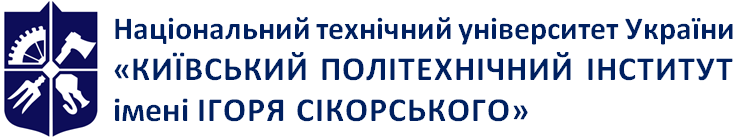 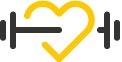 Кафедра біобезпеки і здоров’я людиниІнноваційний менеджмент у фізичній терапії, ерготерапії Робоча програма навчальної дисципліни (Силабус)Інноваційний менеджмент у фізичній терапії, ерготерапії Робоча програма навчальної дисципліни (Силабус)Інноваційний менеджмент у фізичній терапії, ерготерапії Робоча програма навчальної дисципліни (Силабус)Рівень вищої освітиДругий (магістерський)Галузь знань22 Охорона здоров’я1Спеціальність227 Фізична терапія , ерготерапіяОсвітня програмаФізична терапія, ерготерапіяСтатус дисципліниНормативнаФорма навчанняочна(денна)Рік підготовки, семестр1 курс, осінній Обсяг дисципліни3 кредити ЄКТС/90 годинСеместровий контроль/ контрольні заходиМКР, ЗалікРозклад занятьЗа розкладом на сайті http://rozklad.kpi.ua/Мова викладанняУкраїнськаІнформація про 
керівника курсу / викладачівЛектор: к.т.н., доц., Антонова-Рафі Юлія Валеріївнаantonova-rafi@ukr.net 0675063994Практичні / Семінарські: асист. кафедри Білевич Денис Андрійович,denis.bilevich@ukr.net0939903707Розміщення курсуMoodle https://do.ipo.kpi.ua/course/view.php?id=2287  СеместрЛекціїПрактичніСамостійна роботаосінній семестр183636№ з/пТемаПрограмні результати навчанняОсновні завданняОсновні завдання№ з/пТемаПрограмні результати навчанняКонтрольнийзахідТермінвиконання1Предмет, задачі і зміст менеджменту. Історичні етапи менеджментуПРН 1ПРН 6ПРН 21Практичне заняття №1,Практичне заняття №2 2 тиждень2Особливості менеджменту у медичній сферіПРН 4ПРН 12Практичне заняття №3, Практичне заняття №44 тиждень3Зміст інноваційного менеджменту. Державне регулювання інноваційної діяльностіПРН 11ПРН 17ПРН 18Практичне заняття №5,Практичне заняття №6 6 тиждень4Інноваційно-інвестиційна діяльність підприємства. Інноваційний потенціал підприємстваПРН 4ПРН 6ПРН 10ПРН 12Практичне заняття №7,Практичне заняття №88 тиждень5Заклади охорони здоров’я, як об’єкт управлінняПРН 6ПРН 16ПРН 17Практичне заняття №9, Практичне заняття №1010 тиждень6Управління технологічними процесами та інформаційним забезпеченням в галузі охорони здоров'яПРН 12ПРН 16ПРН 17Практичне заняття №11, Практичне заняття №1212 тиждень7Управління персоналом у галузі охорони здоров’я. Етико-правові засади медичної діяльності.ПРН 9ПРН 17ПРН 18 ПРН 21Практичне заняття №13, Практичне заняття №1414 тиждень8Модульна контрольнароботавсіПрактичне заняття №15, Практичне заняття №1616 тиждень9ЗаліквсіПрактичне заняття №17, Практичне заняття №1818 тижденьНазви розділів і темКількість годинКількість годинКількість годинКількість годинКількість годинКількість годинКількість годинКількість годинКількість годинКількість годинКількість годинКількість годинКількість годинНазви розділів і темВсьогоу тому числіу тому числіу тому числіу тому числіу тому числіу тому числіу тому числіу тому числіу тому числіу тому числіу тому числіу тому числіНазви розділів і темВсьогоЛекціїЛекціїПРАКТИЧНІПРАКТИЧНІПРАКТИЧНІПРАКТИЧНІПРАКТИЧНІЛаборант.Лаборант.Індивідуальні заняттяІндивідуальні заняттяСРСНазви розділів і темВсьогоЛекціїЛекціїСемінариСемінариКомп. практ.Комп. практ.Комп. практ.Лаборант.Лаборант.Індивідуальні заняттяІндивідуальні заняттяСРСНазви розділів і темВсьогоЗа НПАудиторніЗа НПАудиторніЗа НПАудиторніАудиторніЛаборант.Лаборант.Індивідуальні заняттяІндивідуальні заняттяСРС12334444455667Предмет, задачі і зміст менеджменту. Історичні етапи менеджменту10244Особливості менеджменту у медичній сфері10244Зміст інноваційного менеджменту. Державне регулювання інноваційної діяльності10244Інноваційно-інвестиційна діяльність підприємства. Інноваційний потенціал підприємства10244Заклади охорони здоров’я, як об’єкт управління10284Управління технологічними процесами та інформаційним забезпеченням в галузі охорони здоров'я102466Управління персоналом у галузі охорони здоров’я. Етико-правові засади медичної діяльності.122444Модульна контрольнаробота4-444Залік42-22Всього годин 9018360003636Заохочувальні балиЗаохочувальні балиШтрафні балиШтрафні балиКритерійВаговий балКритерійВаговий балВиконання практичних робіт2 балиПорушення термінів виконання практичних робіт0,5 балуСвоєчасне написання МКР0 балівНесвоєчасне написання МКР5 балівСвоєчасна здача іспиту0 балівПерездача іспиту5 балівКритерійКритерійКритерійПершаатестаціяДругаатестаціяТермін атестації 1Термін атестації 1Термін атестації 18-ий тиждень14-ий тижденьУмови отримання атестаціїПоточний рейтинг 1Поточний рейтинг 1≥ 13 балів≥ 30 балівУмови отримання атестаціїВиконання практичних робітПрактична робота 1-6++Виконання практичних робітПрактична робота 7-11-+№з/пКонтрольний захід%ВаговийбалКіл-тьВсього1. Практична робота26213262. Модульна контрольна робота14141143. Дистанційне навчання/Наукова діяльність20201204.Залік4040140ВсьогоВсьогоВсьогоВсього100№ з/пМодульна контрольна робота%Ваговий балКіл-тьВсього1.Відповідь правильна (не менше 90% потрібної інформації)90303902.Несуттєві помилки у відповіді (не менше 75% потрібної інформації)75253753.Є недоліки у відповіді та певні помилки (не менше 60% потрібної інформації)60203604.Відповідь на тестове запитання з варіантами відповідей10101105.Відповідь відсутня або невірна0030Максимальна кількість балівМаксимальна кількість балівМаксимальна кількість балівМаксимальна кількість балів100№ з/пДистанційне навчання%Ваговий балКіл-тьВсього1.Відповідь на контрольні запитання в онлайн-системі Webex або Zoom40104402.Відповідь на тести у системі Moodle50105503.Вчасність проходження дистанційного навчання1010110ВсьогоВсьогоВсьогоВсього100№ з/пЗалікова контрольна робота%Ваговий балКіл-тьВсього1.Відповідь правильна (не менше 90% потрібної інформації)90303902.Несуттєві помилки у відповіді (не менше 75% потрібної інформації)75253753.Є недоліки у відповіді та певні помилки (не менше 60% потрібної інформації)60203604.Відповідь на тестове запитання з варіантами відповідей10101105.Відповідь відсутня або не правильна0030Максимальна кількість балівМаксимальна кількість балівМаксимальна кількість балівМаксимальна кількість балів100Обов’язкова умова допуску до екзамену/залікуОбов’язкова умова допуску до екзамену/залікуКритерій1Поточний рейтингRD > 602Виконання семестрового індивідуального завданняПроходження дистанційного навчання RD > 603Виконання модульної контрольної роботиКількість балів РМОд > 64Залікова контрольна роботаКількість балів R3An > 60Рейтингові бали, RDОцінка зауніверситетською шкалоюМожливість отриманняоцінки «автоматом»95 ≤ RD ≤ 100ВідмінноВідмінно85 ≤ RD ≤ 94Дуже добреДуже добре75 ≤ RD ≤ 84ДобреДобре65 ≤ RD ≤ 74Задовільно-60 ≤ RD ≤ 64Достатньо-RD < 60Незадовільно-Невиконання умов допускуНе допущено-